П О С Т А Н О В Л Е Н И Е	В соответствии с Решением Городской Думы Петропавловск-Камчатского городского округа от 31.10.2013 № 145-нд «О наградах и почетных званиях Петропавловск-Камчатского городского округа»,     Постановлением Главы Петропавловск-Камчатского городского округа от 31.10.2013 № 165 «О представительских расходах и расходах, связанных с приобретением подарочной и сувенирной продукции в Городской Думе Петропавловск-Камчатского городского округа»,     ПОСТАНОВЛЯЮ:за многолетний добросовестный труд, высокий уровень профессионализма, вклад в организацию и совершенствование образовательного процесса и в связи с 75-летним юбилеем КГАОУ СПО «Камчатский морской техникум» наградить Почетной грамотой Главы Петропавловск-Камчатского городского округа (в рамке) и вручить цветы сотрудникам Краевого государственного автономного образовательного учреждения среднего профессионального образования «Камчатский морской техникум»:ГлаваПетропавловск-Камчатскогогородского округа                                                                           К.Г. Слыщенко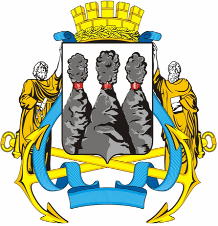 ГЛАВАПЕТРОПАВЛОВСК-КАМЧАТСКОГОГОРОДСКОГО ОКРУГА« 11 » ноября 2014 г. № 149О награждении Почетной грамотой Главы Петропавловск-Камчатского городского округа сотрудников Краевого государственного автономного образовательного учреждения среднего профессионального образования «Камчатский морской техникум»  Амельчук Наталье Владимировне- главному бухгалтеру;Лосевой Жанне Александровне- заместителю директора по учебной работе.